БAШКОРТОСТАН РЕСПУБЛИКAhЫ Б2Л2Б2Й РАЙОНЫ Муниципаль районынынЫ9лакбаш ауыл советыауыл бил2м2hе Хакими2теАдминистрация Сельского поселения Слакбашевский  сельсовет Муниципального районаБЕЛЕБЕЕВСКИЙ   РАЙОН РЕСПУБЛИКИ БАШКОРТОСТАН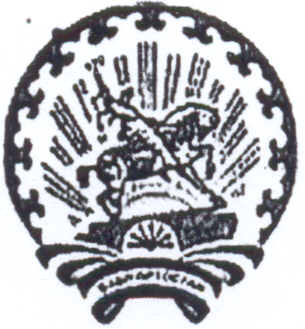 _________________________________________________________________     КАРАР                                                                    ПОСТАНОВЛЕНИЕ 11 март 2016 й.                       № 8                              11 марта .    Об утверждении плана антинаркотических мероприятий на территории сельского поселения Слакбашевский сельсовет муниципального района Белебеевский район Республики Башкортостан на 2016 год       В целях минимизации угрозы распространения наркомании, руководствуясь Федеральным законом от 08.01.1998 № 3-ФЗ «О наркотических средствах и психотропных веществах»  (с изменениями и дополнениями), Указами Президента Российской Федерации  от 09.06.2010 года № 690  «Об утверждении стратегии государственной антинаркотической политики Российской Федерации до 2020 года», от 18.10.2007 года № 1374 «О дополнительных мерах по противодействию незаконному обороту наркотических средств, психотропных веществ и их прекурсоров», п о с т а н о в л я ю:                                                                                                                           1. Создать антинаркотическую комиссию администрации сельского поселения Слакбашевский сельсовет муниципального района Белебеевский район Республики Башкортостан (Приложение № 1).2. Утвердить План антинаркотических мероприятий на территории сельского поселения Слакбашевский сельсовет муниципального района Белебеевский район Республики Башкортостан (Приложение № 2)3. Настоящее постановление подлежит обнародованию на официальном сайте администрации сельского поселения Слакбашевский сельсовет муниципального района Белебеевский район Республики Башкортостан в информационно- телекоммуникационной сети Интернет.4. Разместить настоящее постановление на официальном сайте сельского поселения Слакбашевский сельсовет муниципального района Белебеевский район Республики Башкортостан.5. Контроль за исполнением данного постановления оставляю за собой.6. Настоящее постановление вступает в силу с 1 января 2016 года.Глава сельского поселения                                                                      Д.Ю. АндреевПриложение № 1к постановлению Главы сельского поселения Слакбашевский сельсовет муниципального района Белебеевский район Республики Башкортостан от 11 марта 2016 г.  № 8  Составантинаркотической комиссии администрации сельского поселения Слакбашевский сельсовет муниципального района Белебеевский район Республики Башкортостан Председатель комиссии:   —  Андреев Дмитрий Юрьевич, глава сельского поселения Слакбашевский сельсовет Заместитель председателя:         —  Гудкова Луиза Васильевна, специалист 1 категории администрации сельского поселения Слакбашевский сельсовет Члены комиссии:  —  Борисов Станислав Витальевич, участковый уполномоченный полиции  Отдела Министерства внутренних дел РФ по Белебеевскому району, старший лейтенант полиции (по согласованию), —  Григорьева Вера Иосифовна, директор МАОУ СОШ с. Слакбаш (по согласованию), —  Петрова Светлана Рудольфовна, зав. Слакбашевским ФАП (по согласованию), — Андреева Ольга Анатольевна, директор МБУК «ИКЦ с. Слакбаш (Слакбашевский СДК)»  (по согласованию), — Данилова Нина Гурьевна, библиотекарь сельской библиотеки с. Слакбаш (по согласованию).Управляющий делами Администрации                                                               О.А. ЕгороваПриложение № 2к постановлению Главы сельского поселения Слакбашевский сельсовет муниципального района Белебеевский район Республики Башкортостан от 11 марта 2016 г. № 8  П Л А Нантинаркотических мероприятий на территории сельского поселения Слакбашевский сельсовет Муниципального района Белебеевский район Республики Башкортостан на 2016 год.Управляющий делами Администрации                                                               О.А. Егорова№ п/пСодержание ИсполнителиСроки проведения1.Проведение заседаний антинаркотической комиссии (далее по тексту АНК)АНК1 раз в квартал2.Сбор, обобщение и анализ информации о фактах распространения наркотических средств в местах проведения культурно-массовых и досуговых молодёжных мероприятий.АНКПостоянно3.Проведение рейдов по выявлению детей, оказавшихся в трудной жизненной ситуации, пресечение фактов жестокого обращения с несовершеннолетними, выявлению неблагополучных семей, выявлению и пресечению фактов вовлечения несовершеннолетних в совершение преступлений.АНКПостоянно4.Проведение консультаций подростков, попавших в трудную жизненную ситуацию с привлечением специалистов узкого профиля (психолог, нарколог, юрист и т.д.)Администрация поселения, школа (по согласованию)По мере необходимости5.Мониторинг информированности подростков о пагубном влиянии на здоровье человека табакокурения, алкоголя, наркомании, ВИЧ.Библиотеки (по согласованию), школа (по согласованию)Постоянно6.Проведение мероприятий в сельских библиотеках и Домах культуры по профилактике наркомании (информационные стенды, читательские конференции). Библиотеки (по согласованию), ДК (по согласованию)Июнь-сентябрь7.Проведение месячника по профилактике наркомании и правонарушений.Администрация, АНК, школы (по согласованию)            сентябрь8.Организация социально-значимой деятельности детей, подростков и молодежи по месту жительства. Оказание помощи в трудоустройстве на период каникулАдминистрация поселения, школа (по согласованию)Июнь-август9.Посещение неблагополучных семей и семей социального риска для оказания практической помощи в воспитании и устройстве детейАНК            1 раз в квартал10.Участие в проведении рейдов по проверке дискотек, молодёжных массовых мероприятий в вечернее время.Администрация, АНК, полиция            1 раз в квартал11. Проведение встреч работников правоохранительных органов и здравоохранения с учащимися школы и молодежью с целью освещения правовых и медицинских аспектов незаконного употребления наркотиковАдминистрация, АНК, школа, полиция1 раз в квартал12. Составление план-схем произрастания дикорастущей конопли на территории сельского поселения, осуществление мероприятий по выявлению и уничтожению дикорастущей конопли и незаконных посевов.Администрация, АНК, полицияВесеннее-осенний период13.Проведение собраний жителей населенных пунктов сельского поселения с целью разъяснения административной и уголовной ответственности за незаконное культивирование растений, содержащих наркотические вещества, а также формирование негативного отношения общественности к употреблению наркотиков, исключение свободного доступа к наркотическим и другим психотропным веществамАдминистрация, АНК, полицияпостоянно